_______________ № __________Контрольные цифры приемаГосударственного бюджетного профессионального образовательного учреждения города Москвы «Колледж связи №54» имени П.М. Вострухина на обучение по очной форме по программам среднего профессионального образования в 2020/2021 учебном годуДиректор										И.А. ПавлюкМ.П.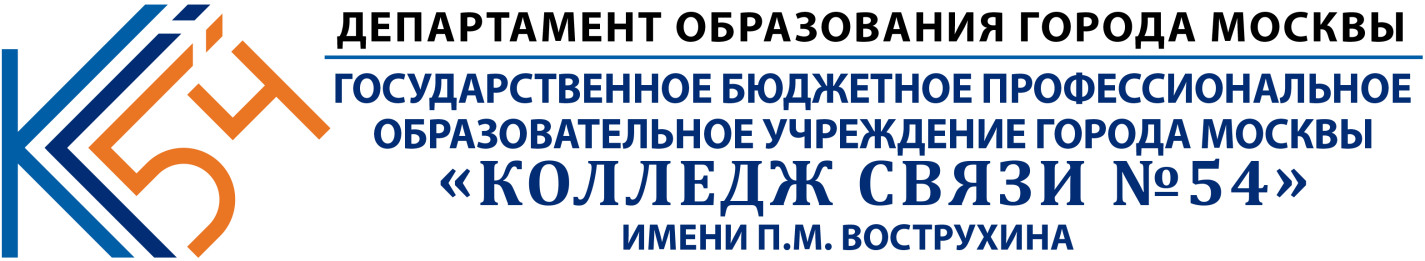 115172, Москва, ул. Б.Каменщики, д. 7; тел., факс: (495) 134-12-34; e-mail: spo-54@edu.mos.ru
№Образовательная программаКод профессии, специальностиНаименование специальности/профессииНа базе основного общего образованияНа базе среднего общего образованияСрок обученияППССЗ11.02.15Инфокоммуникационные сети и системы связи504 г. 10 мес.ППССЗ09.02.07Информационные системы и программирование753 г. 10 мес.ППССЗ09.02.07Информационные системы и программирование1002 г. 10 мес.ППССЗ11.02.16Монтаж, техническое обслуживание и ремонт электронных приборов и устройств504 г. 10 мес.ППССЗ11.02.16Монтаж, техническое обслуживание и ремонт электронных приборов и устройств253 г. 10 мес.ППССЗ10.02.04Обеспечение информационной безопасности телекоммуникационных систем503 г. 10 мес.ППССЗ10.02.04Обеспечение информационной безопасности телекоммуникационных систем752 г. 10 мес.ППССЗ15.02.14Оснащение средствами автоматизации и технологических процессов и производств                (по отраслям)503 г. 10 мес.ППССЗ15.02.14Оснащение средствами автоматизации и технологических процессов и производств               (по отраслям)502 г. 10 мес.ППССЗ23.02.03Техническое обслуживание и ремонт автомобильного транспорта252 г. 10 мес.ППССЗ13.02.07Электроснабжение (по отраслям)253 г. 10 мес.ППССЗ13.02.07Электроснабжение (по отраслям)252 г. 10 мес.ППССЗ11.02.10Радиосвязь, радиовещание и телевидение253 г. 6 мес.ППССЗ11.02.10Радиосвязь, радиовещание и телевидение252 г. 6 мес.ППССЗ11.02.11Сети связи и системы коммутации253 г. 6 мес.ППССЗ11.02.11Сети связи и системы коммутации252 г. 6 мес.ППССЗ11.02.12Почтовая связь252 г. 10 мес.ППССЗ09.02.02Компьютерные сети253 г. 10 мес.ППССЗ09.02.02Компьютерные сети502 г. 10 мес.ППССЗ09.02.06Сетевое и системное администрирование503 г. 10 мес.ППССЗ09.02.06Сетевое и системное администрирование252 г. 10 мес.ППССЗ11.02.02Техническое обслуживание и ремонт радиоэлектронной техники          253 г. 10 мес.ППССЗ11.02.02Техническое обслуживание и ремонт радиоэлектронной техники          252 г. 10 мес.ИТОГОИТОГОИТОГОИТОГО475450